OSNOVNA ŠKOLA GUSTAVA KRKLECA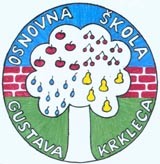 ZAGREB, B. MAGOVCA 103Telefon: 01/6659-170; fax: 01/6659-172E-mail: ured@os-gkrkleca-zg.skole.hrKLASA: 112-04/23-01/12URBROJ: 251-168/01-23-21U Zagrebu, 29. 11. 2023. Na temelju članka 12.  Pravilnika o načinu i postupku zapošljavanja u Osnovnoj školi Gustava Krkleca, a vezano uz raspisani natječaja (KLASA: 112-04/23-01/12 URBROJ: 251-168/01-23-1) od 17. 10. 2023. za zasnivanje radnog odnosa na radnom mjestu učitelj/ice hrvatskog jezika na neodređeno, nepuno radno vrijeme, 29 sati tjedno, 1 izvršitelj, m/ž, Povjerenstvo za procjenu i vrednovanje kandidata objavljuje LISTU KANDIDATAkoji su na pisanom testiranju ostvarili najmanje 60% bodova od ukupnog broja bodova te se upućuju se na usmenu procjenu (intervju)Povjerenstvo za procjenu i vrednovanje kandidataRedni brojZAPORKA1.BUBICA 96